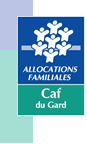 Identité du porteur de projetStatut de votre structure :  Collectivité territoriale		  Association		  CCAS	  Entreprise				  Autre précisez :Si statut associatif précisez le type et la date de publication de la création au Journal Officiel ainsi que le nombre d’adhérents :Nom de l’équipement : Nom du gestionnaire :Adresse : Code postale :				Ville : Informations générales :- Champs d’activités : - Missions : - N°SIRET : - Rayonnement géographique :  La commune				  L’intercommunalité  Le département				  La région  Autre précisez :2. Le diagnostic - identification du besoin au regard du contexte local 3. Fonds Publics et territoires – à compléter uniquement si le projet s’inscrit dans l’un des axes (cf orientations 2023)4. Déroule du projet et évaluationLes objectifs du projet Pour les demandes de subventions de fonctionnement :Pour les projets relevant de l’axe 6 uniquement :Pour les projets relevant de l’axe 7 uniquement : SYNTHESE DE VOTRE DEMANDEAfin de faciliter la prise de décision de notre conseil d’administration, merci de compléter obligatoirement ce schéma en étant le plus clair et concis possible :5. Budget prévisionnel de l’action – Exercice 2024 - Veuillez indiquer exclusivement les dépenses de fonctionnement spécifiques à l’action. A DUPLIQUER SI DEMANDE PURIANNUELLEA compléter pour les demandes d’aides à l’investissement HT pour les collectivités territorialesTTC pour les associationsNB : le budget doit être équilibré (total dépenses = total recettes)Merci de joindre les devis détaillés des travaux ou des acquisitionsATTESTATION DU DEMANDEURLe responsable légal certifie exacts les renseignements joints à l’appui de la présente demande et accepte de communiquer à la Caf, tout document complémentaire destiné à les vérifier.Il s’engage à permettre à la Caisse d’allocations familiales d’opérer tout contrôle qu’elle jugera nécessaire sur les aides octroyées (réalisation effective de l’opération, affectation des montants dépensés).Fait à …………………………………………, le (date)…………………………………………….Nom, prénom du responsable légal : ……………………………………………………………….Signature du demandeur	Cachet du demandeurListe des pièces justificatives à joindre (ne pas fournir celles qui ont déjà été produites pour un autre dossier) I .1 – Associations – Mutuelles – Comités d’entrepriseI .2 – Collectivités territoriales – Etablissements publics1.3 Entreprises- Groupements d’entreprises- SociétésATTESTATION DE NON-CHANGEMENTDocument à compléter, à signer et à transmettreà la Caf (action-sociale-partenaires@caf30.caf.fr) suite à votre demande dans le cadre des Fonds Publics et Territoires Je soussigné ……………………, Président(e), Maire (rayer la mention inutile) De …………………………………………………………………………………… □ Atteste être en conformité avec les obligations légales, sociales et réglementaires□ Atteste du non changement de l’existence légale, des statuts et des coordonnées bancaires Fait à   ………………………   le ………………………..                               SignatureFICHE BILANSUBVENTION DE FONCTIONNEMENT A retourner à la Caf du Gard  action-sociale-partenaires@caf30.caf.fr BILAN FINANCIERDate 	: 						Signature responsable morale et cachet du gestionnaireReprésentant légalPersonne en charge de la demandeNom :Fonction :Adresse :Tél :Mail :Nom :Fonction :Adresse :Tél :Mail :Reconduction de l’action  Cette demande de subvention concernant cette action constitue : Première demande				 Renouvellement d'une demandeEn cas de renouvellement d’une demande Précisez le montant attribué en N-1 :En cas de renouvellement d’une demande Avez-vous transmis le bilan qualitatif et financier ? : Oui	    Non Si vous avez coché « non », veuillez joindre à cette présente demande le bilan de votre action. Dans le cas contraire, votre demande de renouvellement ne sera pas étudiée.  	En cas de renouvellement d’une demande Précisez la fréquence des renouvellements :  1er année		 2eme année 	 3eme année et plusIntitulé du projet : Intitulé du projet : Objectifs : Objectifs : Territoire concerné par l’action   La commune	 L’intercommunalité         Le département      La région	              Autre précisez :Territoire concerné   Territoire urbain	 Territoire rural         Quartier politique de la ville      Zone de revitalisation rurale             Problématique identifiée à l’origine du projet (problématique de territoire, liée au public accueilli, constats, difficultés ; diagnostic…)A quel axe du projet social de territoire (CTG) répond votre action ? En quoi votre action s’inscrit dans la dynamique du territoire en matière de développement de l’offre de service aux familles (Ctg, PEdT, projet social d’une structure AVS…) ?A quelle orientation du Fonds Publics et territoires votre projet contribue-t-il ? (cocher la case correspondante)Mentionnez le volet concerné et, décrivez votre projet en précisant en quoi ce dernier répond à un axe du Fonds Publics et Territoires ? Expliquez la mise en œuvre opérationnelle de votre projet. Axe 1 : Accueil des enfants et adolescents en situation de handicap dans les structures et services de droit commun. Volet 2 : engager les professionnel·les de la petite enfance dans l’inclusion des enfants porteurs de handicap Volet 3 : renforcer les dynamiques inclusives en Alsh  Volet 4 : Favoriser l’inclusion des enfants et adolescents en situation de handicap dans les autres services d’accueil Axe 2 : Amélioration de la qualité et de l’accessibilité de l’accueil collectif et individuel du jeune enfant. Volet 1 : Favoriser l’accessibilité des modes d’accueil du jeune enfant  Volet 2 : Enrichir les projets d’accueil, la composition et la qualification des équipes en Eaje Volet 3 : Faciliter le recours à l’accueil individuel et accompagner la qualité des pratiques et des carrières professionnelles en accueil individuel. Axe 3 Favoriser l'engagement et la participation des enfants et des jeunes  Volet 1 : Renforcer l'accès des enfants et des adolescents aux loisirs éducatifs en accompagnant le développement d'une offre de loisirs en faveur des publics les plus vulnérables et en soutenant l’essaimage d’initiatives concourant à l’éveil citoyen, artistique, culturel, scientifique et écologique.   Axe 4 : Maintien et développement des services aux familles dans des territoires spécifiques. Volet 1 : Soutenir les services aux familles implantées dans des territoires en difficulté. Volet 2 : Développer les projets itinérants adaptés à la configuration des territoires.   Axe 6 (volet 3) : Appui aux démarches innovantes faisant intervenir la participation des usagers / des publics dans le processus d’'élaboration. Axe 7 (volet 2) : Contribuer à la promotion et à l’émergence de nouvelles formes de logement en faveur des jeunes adultes et des familles.Quelle est la date de réalisation du projet et sa date de fin ?Du                             au Public visé par le projet(tranche d’âge, nombre de bénéficiaires du projet,…)Quels sont les partenaires impliqués dans le projet et quelle est leur contribution ? Partenaires impliqués Complémentarité des actions Pilotage de l’action (instances…)Freins et leviers du projetRessources existantes Ressources humaines Ressources financièresAccompagnement du public Modalités d’information et d’accompagnement Modalités d’implication et de participationImpacts  attendus Pour les bénéficiairespour les famillespour le territoireQuels sont les indicateurs d’évaluation au regard des objectifs ?Objectif généralObjectifs opérationnelsActions à mettre en œuvre (préciser les modalités d’accueil, les échéances, …)Indicateurs d’évaluationIndicateurs d’évaluationObjectifs opérationnelsActions à mettre en œuvre (préciser les modalités d’accueil, les échéances, …)Définition de l’indicateurObjectifs chiffrésEn quoi votre projet est innovant ?Quelles sont les modalités de réplication du projet sur d'autres territoires que le territoire d'expérimentation ?Domaine concerné par le projet  Création habitat ‘’alternatifs’’                 Intergénérationnel                 Solidaire                 Partagé                 Adapté                  Autre : ……………………….Création mise en relation offre et     demande de logement Publics visésJeunes adultes (-30 ans)Adultes isolés Ménages sans enfantMénages avec enfant Seniors (+ de 60 ans)Personnes en situation de handicapType d’occupation des logements concernés par le projet Location Colocation Intermédiation locative Sous location Autre, précisez : ………………………….En quoi votre projet est innovant ? ChargesChargesChargesMontant ProduitsMontant Montant Charges directes affectées à l’actionCharges directes affectées à l’actionCharges directes affectées à l’actionCharges directes affectées à l’actionRessources directes affectées à l’actionRessources directes affectées à l’actionRessources directes affectées à l’action60 – Achat70 – Vente de produits finis, prestations de servicesmarchandises70 – Vente de produits finis, prestations de servicesmarchandisesAchats matières et fournitures74- Subventions d’exploitation(1)74- Subventions d’exploitation(1)Autres fournituresEtat: (précisez le(s) ministère(s) sollicité(s)Etat: (précisez le(s) ministère(s) sollicité(s)61 - Services extérieurs- - Locations - - Entretien et réparationCAF   Fonds propresCAF   Fonds propresAssurance-CAF Prestation de service-CAF Prestation de serviceDocumentation-CAF Montant sollicité-CAF Montant sollicité62 - Autres services extérieursDépartement(s) :Département(s) :Rémunérations intermédiaires et honoraires- - Publicité, publicationCommune(s):Commune(s):Déplacements, missions- - Services bancaires, autres- - 63 - Impôts et taxesOrganismes sociaux ( à détailler):Organismes sociaux ( à détailler):Impôts et taxes sur rémunération,-  -  Autres impôts et taxes- Région- Région64- Charges de personnel Fonds européensFonds européensRémunération des personnelsCNASEA (emploi aidés)CNASEA (emploi aidés)Charges socialesAutres aides, dons ou subventions affectées : Fondation de FranceAutres aides, dons ou subventions affectées : Fondation de France65- Autres charges de gestion courante75 - Autres produits de gestion courante75 - Autres produits de gestion courante66- Charges financières67- Charges exceptionnelles76 - Produits financiers76 - Produits financiers68- Dotation aux amortissements78 – Reprises sur amortissements et provisions78 – Reprises sur amortissements et provisionsTOTAL DES CHARGESTOTAL DES PRODUITSTOTAL DES PRODUITS86- Emplois des contributions volontaires en nature87 - Contributions volontaires en nature87 - Contributions volontaires en natureSecours en natureBénévolatBénévolatMise à disposition gratuite de biens et prestationsPrestations en naturePrestations en naturePersonnel bénévoleDons en natureDons en natureTOTAL TOTAL TOTALTOTALDEPENSESMONTANT (1)RECETTESMONTANTTravaux de rénovation de locauxApport personnel du demandeurAchat de matériel pédagogiquePrêt sollicité auprès d’un établissement financierAchat de matériel de transportSubvention EtatAcquisition du matériel informatique (ordinateurs(s), logiciel (s), …)Subvention RégionAutres (précisez) :……………………………..Subvention DépartementSubvention EpciSubvention CommuneSubvention Entreprises privéesSubvention CafAutres subventions (précisez)TotalTotalNature de l’élément justifiéJustificatifs nécessaires à la signature de la conventionExistence légale - Récépissé de déclaration en Préfecture, numéro SIRET et SIRENVocation - Statuts datés et signés – chiffres clés – nombre d’adhérents, effectif salarié… .Régularité face aux obligations légales et réglementaires- Attestation du promoteur relative au respect des obligations sociales.- Attestation précisant que le promoteur a recours à un commissaire aux comptes pour les associations recevant des subventions d’un montant global ≥ à 153.000 € ou si 2 des 3 conditions suivantes sont remplies : effectif ≥ 50 salariés, CA ≥ 3.100.000 €, total du bilan>1.550.000 €Capacité du contractant- Liste des membres du Conseil d’Administration et du bureau- Délibération du Conseil d’Administration autorisant le contractant à signerEngagement à réaliser l’opération- Délibération du Conseil d’Administration autorisant l’opération d’investissement - Attestation précisant que le promoteur ne fait pas l’objet d’une mesure de redressement judiciaire ou n’est pas en liquidation judiciaire.Destinataire du paiement- Relevé d’identité bancaire, postal ou caisse d’épargne du promoteur.Nature de l’élément justifiéJustificatifs nécessaires à la signature de la conventionExistence légale- Délibération de l’instance compétence autorisant l’opération d’investissement et son représentant à signer- Arrêté préfectoral portant création d’un SIVU/SIVOM/EPCI/ Communauté de communes et détaillant le champ de compétenceVocation - Statuts datés et signés. Régularité face aux obligations légales et réglementaires - Attestation du promoteur relative au respect des obligations Destinataire du paiement- Relevé d’identité bancaire, postal ou caisse d’épargne. Nature de l’élément justifiéJustificatifs nécessaires à la signature de la conventionExistence légale - Extrait du registre du commerce, numéro SIRETVocation - Statuts datés et signésRégularité face aux obligations légales et règlementaires- Attestation du promoteur - Attestation URSSAFCapacité du contractant- Statuts extraits K bis du registre du commerceEngagement à réaliser l’opération- Attestation précisant que le promoteur ne fait pas l’objet d’une mesure de redressement judiciaire ou n’est pas en liquidation judiciaire.Destinataire du paiement- Relevé d’identité bancaire, postal ou caisse d’épargne du promoteur.Pérennité - Compte de résultat et bilan relatifs à l’année précédant la demande (le cas échéant)Nom du gestionnaire bénéficiaire de la subvention Caf :Nom du projet : L’année et le montant accordé : Année ->Montant accordé ->BILAN QUALITATIFDescription du projet Date(s) et lieu(x) de réalisation du projet - Nombre de personnes bénéficiaires  Impacts sur le territoire / les publics / la structure bénéficiaireChargesMontantRecettesMontantAchatsParticipations familialesFournitures (à préciser)…………………………SubventionsPrestations de service (à préciser)…………………………..Subvention Etat (Ddets, …)ServicesSubvention Conseil RégionalLocation (à préciser)…………………………Subvention Conseil DépartementalDocumentationSubvention EpciAssurancesSubvention CommuneAutres servicesSubvention CafHonoraires (à préciser)……………………………………………Subvention MsaCommunicationAutre subvention (à préciser)…………………………………..Déplacements missionAutres recettes (à préciser)…………………………………..Frais de formation (pour le personnel impliqué dans le projet)Charges de personnelRémunération (pour le personnel impliqué dans le projet)Charges sociales (pour le personnel impliqué dans le projet)Autres (à préciser)……………………….TotalTotal